Tennessee HOSA: Future Health ProfessionalsAmanda HodgesCTE Specialist TSA/HOSA11th Floor Andrew Johnson Tower710 James Robertson ParkwayNashville, TN 37243Tennessee HOSA: Future Health ProfessionalsAmanda HodgesCTE Specialist TSA/HOSA11th Floor Andrew Johnson Tower710 James Robertson ParkwayNashville, TN 37243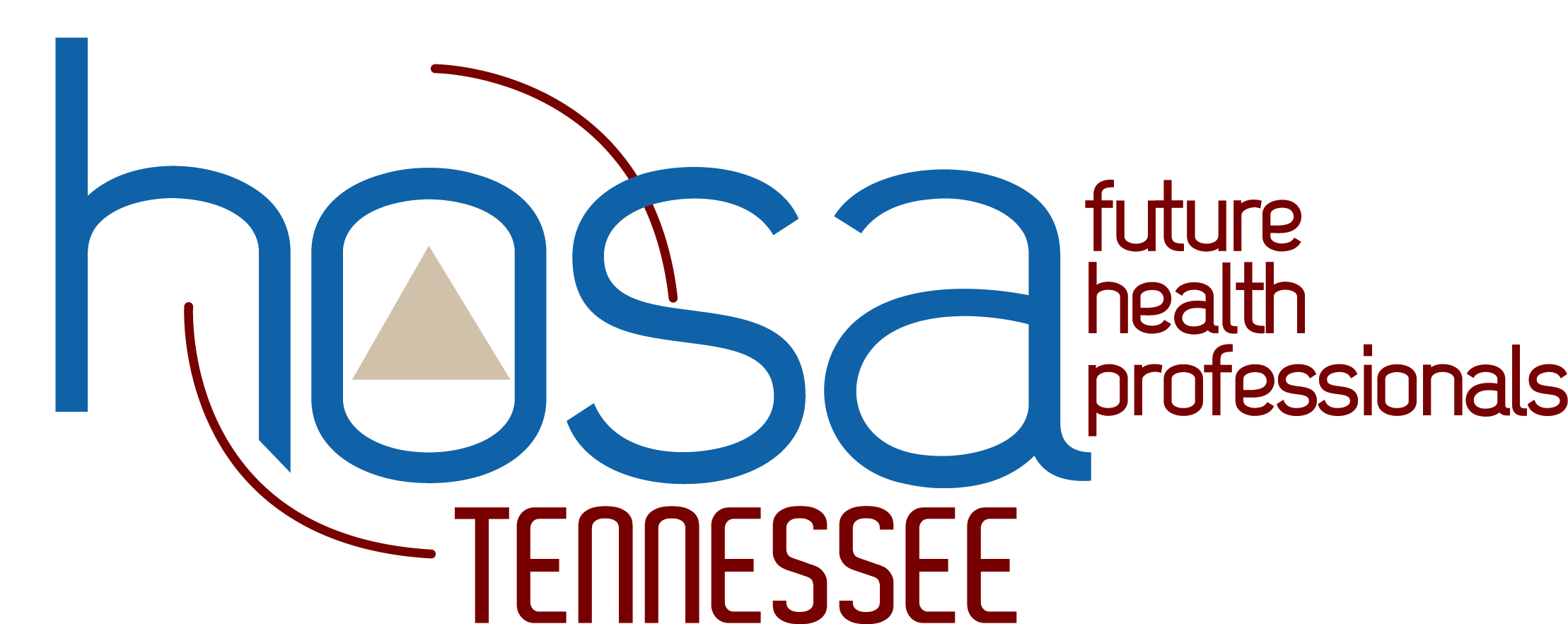 Monthly Information & UpdatesMonthly Information & UpdatesMonthly Information & UpdatesAug 2013Volume I.2 Volume I.2 Regional CoordinatorsHealthcare & STEM Night with the Nashville PredatorsChanges to HOSA WeekFundraising 101Regional CoordinatorsIn an effort to provide additional support and more immediate assistance, Regional Coordinators have been assigned for each region. Their primary functions will be to provide additional layers of support for advisors, assist with issues/questions related to conferences, plan and facilitate Regional Conferences, and create a higher-quality experience for students. Each county has been assigned to a specific region this year. These assignments were based on geographical location, and have been divided to ensure that the number of chapters in each region is as equitable as possible. Additionally, each region will have its own conference date/location this year, as we have become too large to hold any two regions on the same day at the same location. This should increase accuracy and result in a higher-quality experience for all students and advisors. Please contact your assigned Regional Coordinator (see below) with all conference-related questions.Regional CoordinatorsIn an effort to provide additional support and more immediate assistance, Regional Coordinators have been assigned for each region. Their primary functions will be to provide additional layers of support for advisors, assist with issues/questions related to conferences, plan and facilitate Regional Conferences, and create a higher-quality experience for students. Each county has been assigned to a specific region this year. These assignments were based on geographical location, and have been divided to ensure that the number of chapters in each region is as equitable as possible. Additionally, each region will have its own conference date/location this year, as we have become too large to hold any two regions on the same day at the same location. This should increase accuracy and result in a higher-quality experience for all students and advisors. Please contact your assigned Regional Coordinator (see below) with all conference-related questions.Healthcare & STEM Night with the Nashville PredatorsHealthcare night with the Nashville Predators will be on Thursday, Oct. 24, 2013. The event will begin with a behind-the-scenes tour of Bridgestone Arena followed by an open forum discussion with a panel of professionals in the Healthcare, Technology, Engineering, and Math field. All executives are associated with the Nashville Predators. The forum will begin at 4 p.m. and students are encouraged to ask the panel questions relating to their field. Tours last approximately 30 minutes and are based on the school’s selected reservation time.Following the panel session, the Predators will battle the Winnipeg Jets at 7 p.m. C.T. All attendees will receive a game ticket, t-shirt, and all-you-can-eat food and beverages during the game. Space is limited. Reservations are based on a first-come, first-served basis and should be made using the reservation form or online at www.NashvillePredators.com/edu. All questions related to this event should be directed to:Mickey HockAccount Executive, Nashville Predators(615) 770-2352 (office)(615) 770-2341 (fax)Mhock@Nashvillepredators.comHealthcare & STEM Night with the Nashville PredatorsHealthcare night with the Nashville Predators will be on Thursday, Oct. 24, 2013. The event will begin with a behind-the-scenes tour of Bridgestone Arena followed by an open forum discussion with a panel of professionals in the Healthcare, Technology, Engineering, and Math field. All executives are associated with the Nashville Predators. The forum will begin at 4 p.m. and students are encouraged to ask the panel questions relating to their field. Tours last approximately 30 minutes and are based on the school’s selected reservation time.Following the panel session, the Predators will battle the Winnipeg Jets at 7 p.m. C.T. All attendees will receive a game ticket, t-shirt, and all-you-can-eat food and beverages during the game. Space is limited. Reservations are based on a first-come, first-served basis and should be made using the reservation form or online at www.NashvillePredators.com/edu. All questions related to this event should be directed to:Mickey HockAccount Executive, Nashville Predators(615) 770-2352 (office)(615) 770-2341 (fax)Mhock@Nashvillepredators.comChanges to HOSA WeekThe HOSA Week event has been absorbed by the Outstanding HOSA Chapter event for 2013-14. National HOSA will not recognize an “official” HOSA week this year. Individual chapters are encouraged to choose their own week to celebrate HOSA Week based on what works best with their school calendars. Changes to HOSA WeekThe HOSA Week event has been absorbed by the Outstanding HOSA Chapter event for 2013-14. National HOSA will not recognize an “official” HOSA week this year. Individual chapters are encouraged to choose their own week to celebrate HOSA Week based on what works best with their school calendars. Fundraising  101Fundraising is a key part of any Career and Technical Student Organization’s (CTSO) program of work. In addition to helping to finance the local chapter, a fundraising activity can also provide many valuable learning experiences for students. From project management to forecasting profits, setting timelines, working in teams and being accountable for results, fundraising teaches many skills that will be needed on the job and in life. There are many ways to raise funds for your chapter. You can also team up with an established fundraising company to sell products using their marketing materials. When possible, it is wonderful to incorporate the skills students are learning as well as opportunities for them to work with business partners and other adults. These are great ways to reinforce the skills being developed in the classroom. Where do you start? The chapter officers should work with the advisor to determine the costs of chapter activities and conference travel. Next, the officers and advisor should determine what portion of the cost can be provided through student payment, a student activity fee or other source of funding. The balance can then be raised through fundraising activities. It’s a good idea to review the organization’s budget with the principal or other school official to ensure that it aligns with school policies and procedures. Student input and participation is important, as the money raised is for their benefit. Fundraising ideas should be approved by the whole chapter. When it comes to fundraising, be creative and have fun! More information, as well as a list of fundraising ideas, will be available in the HOSA Chapter Management Guide (to be released Aug. 31).Fundraising  101Fundraising is a key part of any Career and Technical Student Organization’s (CTSO) program of work. In addition to helping to finance the local chapter, a fundraising activity can also provide many valuable learning experiences for students. From project management to forecasting profits, setting timelines, working in teams and being accountable for results, fundraising teaches many skills that will be needed on the job and in life. There are many ways to raise funds for your chapter. You can also team up with an established fundraising company to sell products using their marketing materials. When possible, it is wonderful to incorporate the skills students are learning as well as opportunities for them to work with business partners and other adults. These are great ways to reinforce the skills being developed in the classroom. Where do you start? The chapter officers should work with the advisor to determine the costs of chapter activities and conference travel. Next, the officers and advisor should determine what portion of the cost can be provided through student payment, a student activity fee or other source of funding. The balance can then be raised through fundraising activities. It’s a good idea to review the organization’s budget with the principal or other school official to ensure that it aligns with school policies and procedures. Student input and participation is important, as the money raised is for their benefit. Fundraising ideas should be approved by the whole chapter. When it comes to fundraising, be creative and have fun! More information, as well as a list of fundraising ideas, will be available in the HOSA Chapter Management Guide (to be released Aug. 31).